Inclusive Excellence Funding FormStart of Block: IntroductionQ1 
 
 As a subcommittee of Framingham State University’s Council on Diversity and Inclusion, the Inclusive Excellence Funding Committee provides financial support for programs and initiatives that advance institutional diversity, equity, and inclusion priorities.
 
Applicants must submit their proposal by midnight on the dates shown below. The Committee will notify applicants with a decision approximately two weeks after the deadline. Please note that this is a change in practice from prior years – the Committee is no longer accepting and reviewing applications on a rolling basis. 

 	October 6, 2022 December 1, 2022 March 2, 2023 June 1, 2023 – this deadline is for summer projects, Arts and Ideas programs, and other events taking place during the 2023-2024 academic year Before submitting your application, please make sure to review the Inclusive Excellence Funding guide. Incomplete applications or applications that do not meet the funding criteria will not be considered for funding.
 
 If you have any questions, please contact Cara Pina at cpina1@framingham.edu.End of Block: IntroductionStart of Block: Applicant InformationQ2 Applicant's first and last name________________________________________________________________Q3 Applicant's FSU email address________________________________________________________________Q4 Which of the following best describes the applicant?Faculty Staff Student Other __________________________________________________Display This Question:If Which of the following best describes the applicant? = StudentQ5 Please share the name and email address of your faculty/staff sponsor for this project.________________________________________________________________Q6 Names and email addresses of collaborators on this proposal________________________________________________________________________________________________________________________________________________________________________________________________________________________________________________________________________________________________________________________________Q7 Fund/Org/Account (FOAPAL) numbers
  If you do not have this information at the time of application, we will request it before disbursing funds. Please note that we do not award funds directly to any individual, and will only make funds available through your department or organizational accounts.________________________________________________________________End of Block: Applicant InformationStart of Block: Program InformationQ8 Title of initiative________________________________________________________________Q9 Is this an Arts and Ideas event?Yes No Q10 What type of initiative is this?
Select all that apply.Film screening Lecture or keynote by speaker, author, artist, etc. Performance Professional development Research Social event Other __________________________________________________Display This Question:If Is this an Arts and Ideas event? = NoQ11 Anticipated date(s) of your initiative________________________________________________________________Q12 Who is the target audience of your initiative?
Select all that apply.Alumni/graduates Faculty Framingham/MetroWest community Graduate students Staff Undergraduate students Other __________________________________________________Display This Question:If Is this an Arts and Ideas event? = NoQ13 Please provide a description of this initiative.
(2000 character limit)________________________________________________________________________________________________________________________________________________________________________________________________________________________________________________________________________________________________________________________________Q14 Which Inclusive Excellence principles does this initiative address?
Select all that apply.Access and Equity Diversity in the Curriculum and Co-Curriculum Institutional Climate Learning and Development Civic and Community Engagement Display This Question:If Which Inclusive Excellence principles does this initiative address?Select all that apply. = Access and EquityQ15 How will this initiative address Access and Equity?
(1000 character limit)________________________________________________________________________________________________________________________________________________________________________________________________________________________________________________________________________________________________________________________________Display This Question:If Which Inclusive Excellence principles does this initiative address?Select all that apply. = Diversity in the Curriculum and Co-CurriculumQ16 How will this initiative address Diversity in the Curriculum and Co-Curriculum?
(1000 character limit)________________________________________________________________________________________________________________________________________________________________________________________________________________________________________________________________________________________________________________________________Display This Question:If Which Inclusive Excellence principles does this initiative address?Select all that apply. = Institutional ClimateQ17 How will this initiative address Institutional Climate?
(1000 character limit)________________________________________________________________________________________________________________________________________________________________________________________________________________________________________________________________________________________________________________________________Display This Question:If Which Inclusive Excellence principles does this initiative address?Select all that apply. = Learning and DevelopmentQ18 How will this initiative address Learning and Development?
(1000 character limit)________________________________________________________________________________________________________________________________________________________________________________________________________________________________________________________________________________________________________________________________Display This Question:If Which Inclusive Excellence principles does this initiative address?Select all that apply. = Civic and Community EngagementQ19 How will this initiative address Civic and Community Engagement?
(1000 character limit)________________________________________________________________________________________________________________________________________________________________________________________________________________________________________________________________________________________________________________________________End of Block: Program InformationStart of Block: Budget InformationDisplay This Question:If Is this an Arts and Ideas event? = NoQ20 What is the total budget for this initiative?
 Please provide dollar amount.________________________________________________________________Display This Question:If Is this an Arts and Ideas event? = NoQ21 Please outline your total budget for this initiative.
 List main components of your initiative, along with associated costs.________________________________________________________________________________________________________________________________________________________________________________________________________________________________________________________________________________________________________________________________Q22 Will you receive funding for this initiative in addition to Inclusive Excellence Funds?Yes, I have been awarded additional funding. I applied for additional funding but have not yet received a decision. No, I applied for additional funding but was not approved. No, I have not sought any additional funding. Display This Question:If Will you receive funding for this initiative in addition to Inclusive Excellence Funds? = Yes, I have been awarded additional funding.Or Will you receive funding for this initiative in addition to Inclusive Excellence Funds? = I applied for additional funding but have not yet received a decision.Q23 Please describe additional funding you have already received or hope to receive.________________________________________________________________________________________________________________________________________________________________________________________________________________________________________________________________________________________________________________________________Q24 How much are you requesting from the Inclusive Excellence Funds?
 You may request up to $2000.________________________________________________________________Q25 What will the Inclusive Excellence Funds pay for?
Select all that apply.Catering for event Film screening license Professional development costs (registration, travel, lodging, etc.) Purchase of materials Speaker/consultant honorarium, fees, etc. Stipends for faculty, staff, and/or students Other __________________________________________________End of Block: Budget InformationStart of Block: Initiative OutcomesQ26 What are the desired outcomes of this initiative?
(1000 character limit)
________________________________________________________________________________________________________________________________________________________________________________________________________________________________________________________________________________________________________________________________Q27 How will you measure those outcomes?
(1000 character limit)
________________________________________________________________________________________________________________________________________________________________________________________________________________________________________________________________________________________________________________________________Q28 You have reached the end of the form. Please review your responses before pressing the forward arrow to submit.End of Block: Initiative Outcomes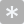 Page Break